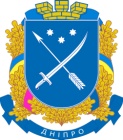 КОМУНАЛЬНЕ  ПІДПРИЄМСТВО“ОЗДОРОВЛЕННЯ  ТА  ВІДПОЧИНОК”дніпровської  міської  радиОБГРУНТУВАННЯтехнічних та якісних характеристик предмета закупівлі, розміру бюджетного призначення, очікуваної вартості предмета закупівлі(Постанова КМУ від 11 жовтня 2016 р. № 710 «Про ефективне використання державних коштів» (зі змінами))Послуги з технічного обслуговування трансформаторних підстанцій (ДК 021:2015: 50530000-9 – Послуги з ремонту і технічного обслуговування техніки)UA-2024-02-29-005669-aНайменування замовника: Комунальне підприємство «Оздоровлення та відпочинок» Дніпровської міської ради.Місцезнаходження замовника: 49000, Україна, Дніпропетровська область, м. Дніпро, проспект Дмитра Яворницького, 64 В.Ідентифікаційний код замовника в Єдиному державному реєстрі юридичних осіб, фізичних осіб - підприємців та громадських формувань: 40909288Категорія замовника: Юридична особа, яка забезпечує потреби держави або територіальної громади.Назва предмета закупівлі із зазначенням коду та назви відповідних класифікаторів предмета закупівлі і частин предмета закупівлі (лотів) (за наявності)                          Послуги з технічного обслуговування трансформаторних підстанцій (ДК 021:2015: 50530000-9 – Послуги з ремонту і технічного обслуговування техніки)Кількість, місце та строк поставки товарів, виконання робіт чи надання послуг: Кількість:   1 послуга;  місце, де повинні бути надані послуги: Місце, де повинні бути надані послуги: 49082, Україна, Дніпропетровська обл., м. Дніпро, вул. Березанівська, 67;49112, Україна, Дніпропетровська область, м. Дніпро, вул. Гаванська, 11;51262, Україна, Дніпропетровська обл., Новомосковький район, с. Хащеве, вул. Овчаренка, 31 А.Строк надання послуг до 31 грудня 2024.7.    Вид закупівлі: Відкриті торги з особливостями.  Ідентифікатор закупівлі: UA-2024-02-29-005669-aОбґрунтування технічних та якісних характеристик предмета закупівлі: Закупівля послуги: Послуги з технічного обслуговування трансформаторних підстанцій  (ДК 021:2015: 50530000-9 – Послуги з ремонту і технічного обслуговування техніки) проводиться для потреб Замовника, за адресами: 49082, Україна, Дніпропетровська обл., м. Дніпро, вул. Березанівська, 67;   49112, Україна, Дніпропетровська область, м. Дніпро, вул. Гаванська, 11; 51262, Україна, Дніпропетровська обл., Новомосковький район, с. Хащеве, вул. Овчаренка, 31 А. Кількість:  1 послуга,Очікувана вартість:  760 802,34 грн. (Сімсот шістдесят тисяч вісімсот дві грн. 34 коп.)  з  ПДВ. Кінцевий строк надання послуг: 31.12.2024 рік.Закупівля здійснюється відповідно до Програми розвитку місцевого  самоврядування, соціальних  заходів для  людей похилого  віку та   висвітлення   діяльності   Дніпровської   міської    ради    на   2021–2025 роки, затвердженої рішенням Дніпровської міської ради від 23.09.2020 № 20/61 (зі змінами).Вимоги до предмета закупівлі (технічні, якісні та кількісні характеристики) зазначено в Додатку 2 до тендерної документації. Ідентифікатор закупівлі:  UA-2024-02-29-005669-a.Обґрунтування розміру бюджетного призначення: Розмір бюджетного призначення передбачено планом використання бюджетних коштів Комунального підприємства «Оздоровлення та відпочинок» Дніпровської міської ради  відповідно до бюджету Дніпровської  міської територіальної громади на 2024 рік, затвердженого рішенням Дніпровської міської ради від 06.12.2023 року № 4/44 «Про бюджет Дніпровської міської територіальної громади на 2024 рік» (код бюджету 0457600000).Обґрунтування очікуваної вартості предмета закупівлі: Очікувана вартість: 760 802,34 грн. (Сімсот шістдесят тисяч вісімсот дві грн. 34 коп.)  з  ПДВ. Визначення очікуваної вартості предмета закупівлі здійснено з урахуванням затвердженої центральним органом виконавчої влади, що забезпечує формування та реалізує державну політику у сфері публічних закупівель, примірної методики визначення очікуваної вартості предмета закупівлі, затвердженої Наказом Міністерства розвитку економіки, торгівлі та сільського господарства України (Мінекономіки) від 18.02.2020 № 275 "Про затвердження примірної методики визначення очікуваної вартості предмета закупівлі", зі змінами, методом порівняння ринкових цін, отриманих шляхом пошуку, збору та аналізу загальнодоступної інформації про ціну товарів та послуг, що містяться в мережі Інтернет у відкритому доступі, в тому числі на сайтах виробників та/або постачальників відповідної продукції, спеціалізованих торгівельних майданчиках, в електронних каталогах, рекламі, прас-листах, в електронній системі закупівель «Prozorro.gov.ua» та на аналогічних торгівельних майданчиках, інформацію, отриману шляхом проведення попередніх ринкових консультацій також враховуються ціни попередніх власних закупівель замовника аналогічних/ідентичних товарів/послуг, ціни відповідних закупівель минулих періодів, інформація про які міститься в електронній системі закупівель Prozorro з урахуванням індексу інфляції, які приведені до єдиних умов.Закупівля здійснюється відповідно до Програми фінансової підтримки та внесків до статутних капіталів  комунальних підприємств  Дніпровської міської ради на 2023 – 2029 роки, затвердженої рішенням міської ради  від 16.11.2022 № 6/29, та відповідно до Програми розвитку місцевого  самоврядування, соціальних  заходів для  людей похилого  віку та   висвітлення   діяльності   Дніпровської   міської    ради    на   2021–2025 роки, затвердженої рішенням Дніпровської міської ради від 23.09.2020 № 20/61 (зі змінами).       Вимоги до предмета закупівлі (технічні, якісні та кількісні характеристики) зазначено в Додатку 2 до тендерної документації. Ідентифікатор закупівлі UA-2024-02-29-005669-a.Обґрунтування розміру бюджетного призначення:     Розмір бюджетного призначення передбачено планом використання бюджетних коштів Комунального підприємства «Оздоровлення та відпочинок» Дніпровської міської ради  відповідно до бюджету Дніпровської  міської територіальної громади на 2024 рік, затвердженого рішенням Дніпровської міської ради від 06.12.2023 року № 4/44 «Про бюджет Дніпровської міської територіальної громади на 2024 рік» (код бюджету 0457600000).Обґрунтування очікуваної вартості предмета закупівлі:        Очікувана вартість: 760 802,34 грн. (Сімсот шістдесят тисяч вісімсот дві грн. 34 коп.)  з  ПДВ. Визначення очікуваної вартості предмета закупівлі здійснено з урахуванням затвердженої центральним органом виконавчої влади, що забезпечує формування та реалізує державну політику у сфері публічних закупівель, примірної методики визначення очікуваної вартості предмета закупівлі, затвердженої Наказом Міністерства розвитку економіки, торгівлі та сільського господарства України (Мінекономіки) від 18.02.2020 № 275 "Про затвердження примірної методики визначення очікуваної вартості предмета закупівлі", зі змінами, методом порівняння ринкових цін, отриманих шляхом пошуку, збору та аналізу загальнодоступної інформації про ціну товарів та послуг, що містяться в мережі Інтернет у відкритому доступі, в тому числі на сайтах виробників та/або постачальників відповідної продукції, спеціалізованих торгівельних майданчиках, в електронних каталогах, рекламі, прас-листах, в електронній системі закупівель «Prozorro.gov.ua» та на аналогічних торгівельних майданчиках, інформацію, отриману шляхом проведення попередніх ринкових консультацій також враховуються ціни попередніх власних закупівель замовника аналогічних/ідентичних товарів/послуг, ціни відповідних закупівель минулих періодів, інформація про які міститься в електронній системі закупівель Prozorro з урахуванням індексу інфляції, які приведені до єдиних умов.пр. Д. Яворницького, 64-В,   м. Дніпро,   49000,   код ЄДРПОУ 40909288е-mail: kp.ozdorovlennya@gmail.com